Муниципальное образование город ТоржокТоржокская городская ДумаП О С Т А Н О В Л Е Н И Е29.11.2018                                                                                                                             № 27О досрочном прекращении
депутатских полномочийРуководствуясь пунктом 2 части 10 статьи 40 Федерального закона от 06.10.2003 № 131-ФЗ «Об общих принципах организации местного самоуправления в Российской Федерации», подпунктом 2 пункта 8 статьи 31 Устава муниципального образования город Торжок и на основании личного заявления депутата Торжокской городской Думы Гурина Юрия Петровича от 29.10.2018 № 127, Торжокская городская Дума, 
п о с т а н о в и л а:Прекратить досрочно полномочия депутата Торжокской городской Думы Гурина Юрия Петровича с 29 октября 2018 года в связи с поступлением на муниципальную службу в администрацию муниципального образования город Торжок.Настоящее Постановление вступает в силу со дня его подписания, подлежит официальному опубликованию, а также размещению в свободном доступе на официальных сайтах администрации города Торжка и Торжокской городской Думы в информационной телекоммуникационной сети Интернет.И.о. Председателя Торжокской городской Думы                                    Н.А. Волковская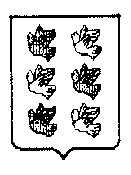 Проект